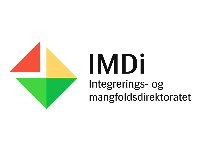 Navn til pasienten Fødselsdato Kjønn1. Beskrivelse av personens funksjonsnedsettelse1. Beskrivelse av personens funksjonsnedsettelse1. Beskrivelse av personens funksjonsnedsettelse2. Når kan tilstanden ha oppstått, før eller etter bosetting?2. Når kan tilstanden ha oppstått, før eller etter bosetting?2. Når kan tilstanden ha oppstått, før eller etter bosetting?3. Vurdering av personens hjelpebehov3. Vurdering av personens hjelpebehov3. Vurdering av personens hjelpebehov4. Symptomer og forventet prognose4. Symptomer og forventet prognose4. Symptomer og forventet prognose5. Andre kommentarer 5. Andre kommentarer 5. Andre kommentarer Legens underskrift Legens underskrift Legens underskrift StedUnderskrift DatoUnderskrift 